Pupil premium strategy statementThis statement details our school’s use of pupil premium (and recovery premium for the 2021 to 2022 academic year) funding to help improve the attainment of our disadvantaged pupils. It outlines our pupil premium strategy, how we intend to spend the funding in this academic year and the effect that last year’s spending of pupil premium had within our school. School overviewFunding overviewPart A: Pupil premium strategy planStatement of intentChallengesThis details the key challenges to achievement that we have identified among our disadvantaged pupils.Intended outcomes This explains the outcomes we are aiming for by the end of our current strategy plan, and how we will measure whether they have been achieved.Activity in this academic yearThis details how we intend to spend our pupil premium (and recovery premium funding) this academic year to address the challenges listed above.Teaching (for example, CPD, recruitment and retention)Budgeted cost: £ 5000Targeted academic support (for example, tutoring, one-to-one support structured interventions) Budgeted cost: £ £200260Wider strategies (for example, related to attendance, behaviour, wellbeing)Budgeted cost: £ 54209Total budgeted cost: £ 254469Part B: Review of outcomes in the previous academic yearPupil premium strategy outcomesThis details the impact that our pupil premium activity had on pupils in the 2021 to 2022 academic year. Externally provided programmesPlease include the names of any non-DfE programmes that you purchased in the previous academic year. This will help the Department for Education identify which ones are popular in EnglandDetailDataSchool nameMount Carmel RC PrimaryNumber of pupils in school 458Proportion (%) of pupil premium eligible pupils35.8%Academic year/years that our current pupil premium strategy plan covers 202Date this statement was published/12/2022Date on which it will be reviewed3Statement authorised byLGBPupil premium leadJacqui PottsGovernor / Trustee leadN. MaloneDetailAmountPupil premium funding allocation this academic year£209,135Recovery premium funding allocation this academic year£22040Pupil premium funding carried forward from previous years (enter £0 if not applicable)£0Total budget for this academic yearIf your school is an academy in a trust that pools this funding, state the amount available to your school this academic year£231175At Mount Carmel RC Primary, we are ambitious for all of our learners and have high aspirations for each one of them. We believe that all children should be able to reach their potential, making good progress and achieving well throughout their entire learning journey at our school. Our Pupil Premium Strategy aims to support all disadvantaged pupils to achieve this ambition.For our children in receipt of  funding, including those we deem as being vulnerable, we aim to provide the support and guidance needed to overcome the specific barriers that they face. The key principle of our strategy is that all children deserve qualityfirst teaching and that the strategies we use will enable our disadvantaged children to access this at a level consistent with those whose are not deemed as such. e not only support within school but provide a service that also supports families to support their children.This strategy is an essential component of our postpandemic, educational recovery plan. Additional to these activities is the plan for targeted support funded through the school-led Tutoring Grant, which aims to support pupils whose education has been worst affected, including non-disadvantaged pupils.ommon and individual challenges have been identified through robust assessment, professional dialogue and observation. We will ensure that this approach is successful through:Ensuring  appropriate levels of challengeEarly identification of need and effective intervention put in placeCollective responsibility for the outcomes achieved by all children, especially our disadvantaged.Challenge numberDetail of challenge 1Lack of wider life experience, which increased during the partial school closures has led to a widening gap in knowledge and experien.  .2Poor language and communication skills on entry to school, as evidenced through ‘on entry’ assessments, observations and involvement from specialist speech and language therapist service.  These gaps extend beyond the nursery setting and disproportionately affect our disadvantaged pupils.3Social and emotional needs can inhibit learning. We are increasingly having to support children and adults whose mental health has a long term effect on the educational aspirations and achievements, particularly for the disadvantaged.4Increasing transience means that education is interrupted for an increasing number of children5Gaps in understanding, due to missed educational experiences which widened during lockdowns. This has disproportionately impacted on our disadvantaged pupils.6Attendance and punctuality issues for a group of children, which is negatively impacting on the progress of our disadvantaged pupils.Intended outcomeSuccess criteriaImproved wider life experiencesPupils access experien opportunities through curriculum visits and from visitors to school.  Improved language and communication skills.Welcom training ensures a consistent approach, across the school, The NELI programme intervention improves communication outcomes in YR.Attendance is in line with national expectations for  all disadvantaged pupilsSustained high attendance demonstrated by:Attendance of disadvantaged pupils above 96%.Gaps in understanding are addressed and pupils have developed a range of strategies to support their own learning.Pupils understand how they learn and are resilient learners.Mental Health Issues in children and in adults are less of a barrier to learning. Children succeed in class and given a range of strategies to cope with anxieties/ stress.Parents have extra support from EH and MH support agencies, signposted from school.Children who arrive at school during the year are supported to settle quickly into their learning.ActivityEvidence that supports this approachChallenge number(s) addressed- Whole staff phonics training- NELI training for EY staffSubject leader development:- Curriculum development specialist to work with leaders- EY specialist to work with leaders to develop environment and curriculum.Phonics interventions to be implemented in KS2 along with introduction of a new, matched reading scheme.Evidence: Oral language interventions.  Toolkit Strand. Education Endowment Foundation (EEF)It is expected that teachers should:keep their knowledge and skills up-to-date and be self-critical;take responsibility for improving teaching through appropriate professional development, responding to advice and feedback from colleagues;demonstrate knowledge and understanding of how pupils learn and how this has an impact on teaching;have a secure knowledge of the relevant subject(s) and curriculum areas; reflect systematically on the effectiveness of lessons and approaches to teaching; and know and understand how to assess the relevant subject and curriculum areas.Evidence: Standard for teachers’ professional development. Department for Education.5, 2, 1ActivityEvidence that supports this approachChallenge number(s) addressedSchool contributions for residential trip and other trips - £5000Learning outside the classroom contributes significantly to raising standards and improving pupils’ personal, social and emotional development.1,2,3Provision of additional adults to provide small group / 1:1 teaching opportunities in Speech/ Language and in literacy and maths- £160000Tuition targeted at specific needs and knowledge gaps can be an effective method to support low attaining pupils or those falling behind, both one-to one:Evidence: One to one tuition. EEF (educationendowmentfoundation.org.uk)And in small groups:Evidence: Small group tuition. Toolkit Strand. Education Endowment Foundation (EEF).Oral language interventions. Toolkit Strand. Education Endowment Foundation (EEF).The studies in the Toolkit indicate that language interventions with frequent sessions over a sustained period may have a larger impact, overall.  Approaches that are delivered one-to-one also have larger impacts.2,5Provision of time for  1:1, 1:3 tutoring by teachers-£22,040Tuition targeted at specific needs and knowledge gaps can be an effective method to support low attaining pupils or those falling behind, both one-to one:Evidence: One to one tuition. EEF (educationendowmentfoundation.org.uk)2,5Provision of Educational Psychology agency support to children who appear to have specific gaps in understanding that may indicate an underlying SEND need.£7380 (12 days Ed Psych)£5840 ( 10 days associate Ed Psych)Through consultation with the school’s SENDCo and each class teacher, children who meet the threshold for Educational Psychology support will be prioritised for involvement.  The aim is identify specific need and implement a plan to address the next steps identified.Evidence: Special Educational Need in Mainstream School. Recommendation 2. Education Endowment Foundation (EEF).2,5ActivityEvidence that supports this approachChallenge number(s) addressedCaritas Social worker to work with children and families that require specialist intervention, perhaps as part of a CiN programme - £13029There is extensive evidence associating childhood social and emotional skills with improved outcomes at school and in later life (e.g., improved academic performance, attitudes, behaviour and relationships with peers).Evidence: EEF Social and Emotional Learning.3Drama Therapist to work in every KS2 class delivering sessions in resilience, self-monitoring and wellbeing - £13680There is extensive evidence associating childhood social and emotional skills with improved outcomes at school and in later life (e.g., improved academic performance, attitudes, behaviour and relationships with peers).Evidence: EEF Social and Emotional Learning.3Working toward the Charter mark for mental health for children and parents - £500There is extensive evidence associating childhood social and emotional skills with improved outcomes at school and in later life (e.g., improved academic performance, attitudes, behaviour and relationships with peers).Evidence: EEF Social and Emotional Learning.3Inclusion AHT time/ admin time to chase up attendance, outreach to families. - £27000Evidence: Improving School Attendance. DfE guidance.The DfE guidance has been informed by engagement with schools that have significantly reduced levels of absence and persistent absence.6,3EY: Pupil Premium (all other children)GLD 42.9% (58.3%)Y1: Pupil Premium EXP (all other children):  Reading 71%(64%), Writing 35%(42%), Maths 71% (59%)Y2: Pupil Premium EXP (all other children):  Reading 65% (65%), Writing 68% (63%), Maths 54% (64%)Y3: Pupil Premium EXP (all other children): Reading 58% (68%), Writing 66% (62%), Maths 50% (65%)Y4: Pupil Premium EXP (all other children): Reading 70% (78%), Writing 61% (68%), Maths 71% (74%)Y5: Pupil Premium EXP (all other children): Reading 72% (82%), Writing 58% (63%), Maths 79% (83%)Y6: Pupil Premium EXP (all other children): Reading75%(76%), Writing 58% (63%), Maths 70% (78%)ProgrammeProviderTen TenSchool SpiderLife to the FullTT Rock StarsiTrackGL Assessment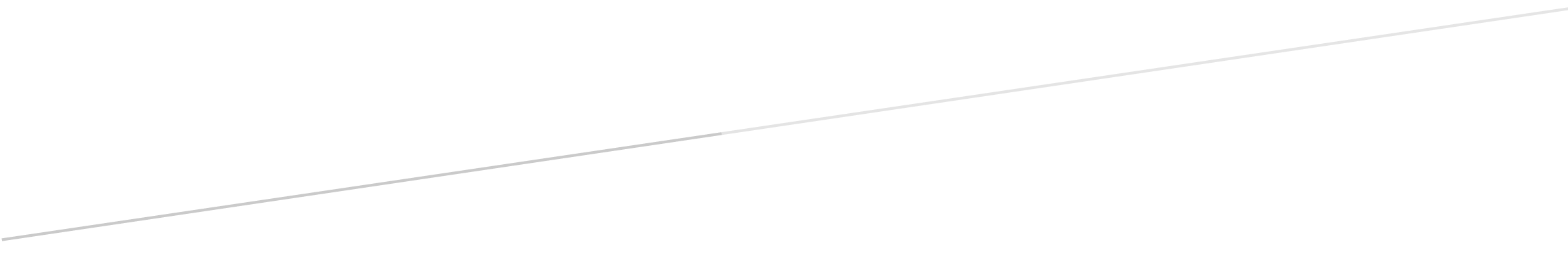 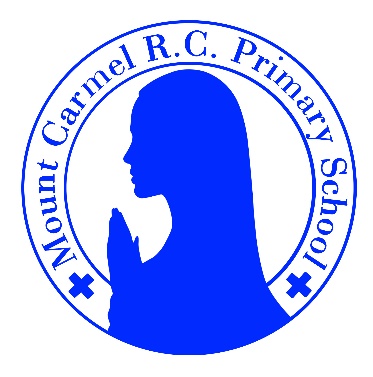 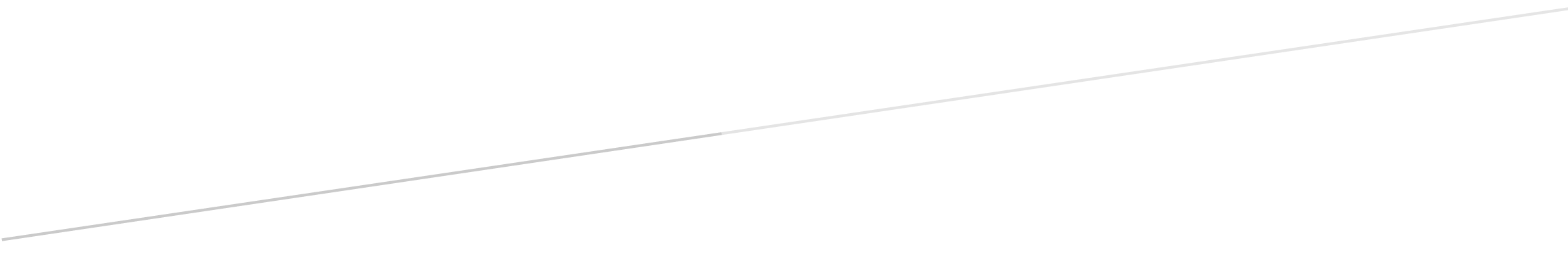 